Why do we need to stop plastic pollution in our oceans?This week you are going to be making an informative poster about why we must stop polluting our oceans with plastic. Watch the video below:https://www.youtube.com/watch?v=Yomf5pBN8dYUse the information from the video to gather facts and key information which you could include in your informative poster. Remember, whilst your poster must be visually appealing, it must also have lots of information! You can find a good example below: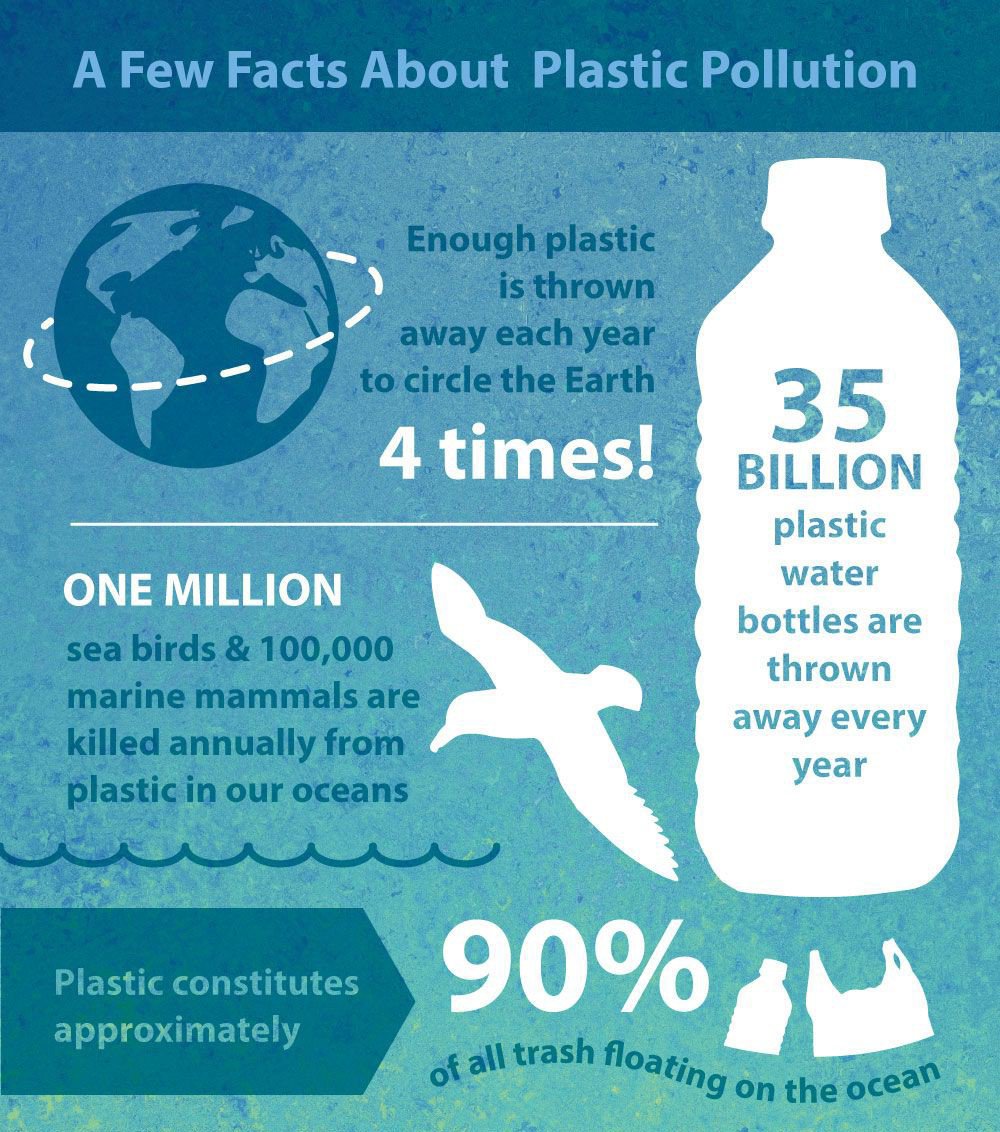 